О дополнительных мерах по обеспечению пожарной безопасности на территории МО Город Шлиссельбург в пожароопасный летний период 2023 годаВ соответствии с Федеральным законом от 21.12.1994 № 69-ФЗ «О пожарной безопасности», областным законом от 25.12.2006 № 169-оз «О пожарной безопасности Ленинградской области», постановлением Правительства Ленинградской области от 20.06.2023 № 400 «Об установлении особого противопожарного режима на территории Ленинградской области» и ст. 3 пункт 11 Устава муниципального образования Шлиссельбургское городское поселение Кировского муниципального района Ленинградской области:1. В условиях устойчивой сухой, жаркой и ветреной погоды установить запрет на посещение гражданами лесов на территории МО Город Шлиссельбург и въезд в них транспортных средств, кроме случаев, связанных с использованием лесов на основании заключенных государственных контрактов, договоров аренды участков лесного фонда, государственных заданий в целях проведения определенных видов работ по обеспечению пожарной и санитарной безопасности в лесах, а также осуществления мониторинга пожарной опасности в лесах уполномоченными лицами, и иных случаев, предусмотренных служебными заданиями, связанными с проездом по автомобильным дорогам общего пользования.2. Установить запрет на разведение костров, сжигание твердых коммунальных отходов, горючего мусора на территории МО Город Шлиссельбург и прилегающих территориях, выжигание травы, на земельных участках, непосредственно примыкающих к лесам, а также проведение иных пожароопасных работ.3. На территории ведения гражданами садоводства или огородничества для собственных нужд во избежание создания пожароопасной обстановки ограничить проведение пожароопасных работ, топки печей, кухонных очагов, разведение костров на садовых участках, применение пиротехнических изделий и огневых эффектов в помещениях и на открытых территориях, запуск неуправляемых изделий из горючих материалов, принцип подъема которых на высоту основан на нагревании воздуха внутри конструкции с помощью открытого огня.4. Рекомендовать владельцам и иным собственникам земельных участков индивидуальной жилой застройки и владельцам садовых участков принять меры по созданию запаса воды в целях пожаротушения на своих участках.5. Постановление подлежит опубликованию в средствах массовой информации и размещению на официальном сайте администрации МО Город Шлиссельбург в сети Интернет.6. Контроль за исполнением настоящего постановления оставляю за собой.Глава администрации                                                                                                  А.А. ЖелудовРазослано: в дело, МКУ «УГХиО», ООО «ЖУК», ГУП «Леноблводоканал», филиал АО «ЛОЭСК» «Центральные электрические сети», АО «ЛОТЭК», ОГПС Кировского района, НЛРВПиС, ООО «НССЗ», МКУ «КСК «Невский», СНТ «Шлиссельбуржец», СНТ «Волна», СНТ «Орешек», МУП «ИД «Крепкий орешек», ВУС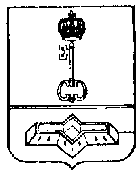 АДМИНИСТРАЦИЯ МУНИЦИПАЛЬНОГО ОБРАЗОВАНИЯШЛИССЕЛЬБУРГСКОЕ ГОРОДСКОЕ ПОСЕЛЕНИЕКИРОВСКОГО МУНИЦИПАЛЬНОГО РАЙОНАЛЕНИНГРАДСКОЙ ОБЛАСТИПОСТАНОВЛЕНИЕот 28.06.2023    № 393